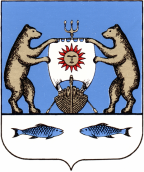 Российская ФедерацияНовгородская область Новгородский районАдминистрация Ермолинского сельского поселенияПОСТАНОВЛЕНИЕот 17.05.2017г. № 229д. Ермолино О проведении аукционаВ соответствии с федеральным законам от 6 октября 2003 г. N 131-ФЗ "Об общих принципах организации местного самоуправления в Российской Федерации", постановлением от 01.09.2015 №329 «О размещении нестационарных торговых объектов на территории Ермолинского сельского поселения», Администрация Ермолинского сельского поселенияПОСТАНОВЛЯЕТ:1. Провести открытый аукцион 13 июня 2017 года в 11.00 в здании Администрации Ермолинского сельского поселения по адресу: д. Ермолино, д. 31, по составу участников и по форме подачи предложений о цене на право заключения юридическими лицами и индивидуальными предпринимателями договора на право размещения нестационарного торгового объекта по адресу: д. Ермолино напротив Ермолинского городского кладбища на прилегающей территории.2. Утвердить состав аукционной комиссии согласно приложения.3. Опубликовать настоящее постановление в газете «Ермолинский вестник» и разместить на официальном сайте Администрации Ермолинского сельского поселения в информационно-телекоммуникационной сети «Интернет» по адресу: www.ermolinoadm.ru.Главысельского поселения                                                            А.А. Козлов Утвержденпостановлением Администрации Ермолинского сельского поселения                                                                                       от 17.05.2016г.  № 229СОСТАВАУКЦИОННОЙ КОМИССИИЧлены комиссии:Козлов А.А..-Глава администрации Ермолинского сельского поселения, председатель комиссииОбразцов П.Ю.-Главный специалист Администрации Ермолинского сельского поселения, секретарь комиссииПетрова Е.О.-Главный служащий - бухгалтер Администрации Ермолинского сельского поселенияГригорьева А.С.-Ведущий служащий Администрации Ермолинского сельского поселенияБойко Е.Ю.-Ведущий служащий Администрации Ермолинского сельского поселения